Sample Assessment Tasks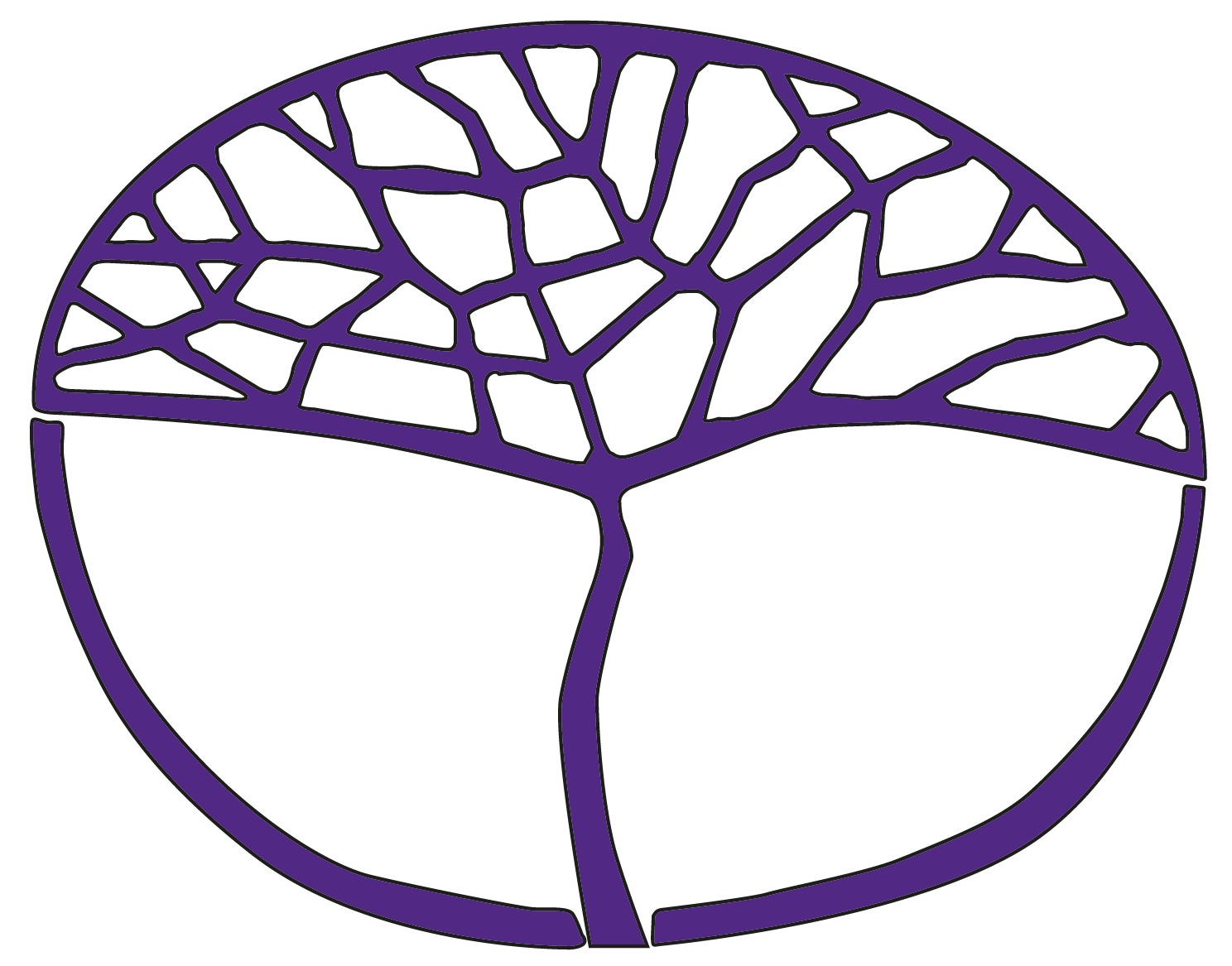 Materials Design and TechnologyATAR Year 12Copyright© School Curriculum and Standards Authority, 2015This document – apart from any third party copyright material contained in it – may be freely copied, or communicated on an intranet, for non-commercial purposes in educational institutions, provided that the School Curriculum and Standards Authority is acknowledged as the copyright owner, and that the Authority’s moral rights are not infringed.Copying or communication for any other purpose can be done only within the terms of the Copyright Act 1968 or with prior written permission of the School Curriculum and Standards Authority. Copying or communication of any third party copyright material can be done only within the terms of the Copyright Act 1968 or with permission of the copyright owners.Any content in this document that has been derived from the Australian Curriculum may be used under the terms of the Creative Commons Attribution-NonCommercial 3.0 Australia licenceDisclaimerAny resources such as texts, websites and so on that may be referred to in this document are provided as examples of resources that teachers can use to support their learning programs. Their inclusion does not imply that they are mandatory or that they are the only resources relevant to the course.Sample assessment taskMaterials Design and Technology – ATAR Year 12Task 1 – Unit 3Assessment type: Design (written)ConditionsPeriod allowed for completion of the task: two weeksTask weighting10% of the school mark for this pair of units_________________________________________________________________________________________________________________Develop a statement of intent or design proposal 	(15 marks)Identify a design problem or situation to be solved and propose client requirements and limitations.Students research and discuss client needs, target audience/market, design needs, values and trends, beliefs of designers/developers; then develop and set out a design portfolio.	 What you need to doIdentify a need through client discussion or other information.Prepare a draft statement of intent	(10 marks)this can be revised as you analyse the design proposal through discussion of: client needs, target audience/market, values and trends, design constraintslist any design constraints which may be: processes, materials, equipment, function, size, finish, quantities, safety, cost or timeoutline likely; function, aesthetics, safety, cost considerations or limitations of the design proposalinclude in-text references to your sources of information.Develop the pages of your design portfolio to include the following:	(5 marks)a cover page with:course titledesign title (optional)candidate numberyearspace for photograph or relevant imagea contents page that will include:page content description page numbersprepare blank criteria contents pages and, within each footer, include: your candidate number, page number and, as an option, a design titlefor clear communication of information, use appropriate colours, legible font and font size for each prepared page. Note: Refer to information regarding portfolio requirements.Marking key for sample assessment task 1 – Unit 3Sample assessment taskMaterials Design and Technology – ATAR Year 12Task 2 – Unit 3Assessment type: Design (written)ConditionsPeriod allowed for completion of the task: three weeksTask weighting15% of the school mark for this pair of units__________________________________________________________________________________Investigate design proposal	(26 marks)Students investigate and develop notes on target audience/market, demand, niche market design needs, values and trends performance criteria related to needs, values and beliefs of the developer and end user, historical, social, cultural and political sources of design inspiration, design fundamentals and factors affecting design.	What you need to doReview the statement of intent or design brief and, with this in mind, develop the first part of the design portfolio, to include the following:investigate, survey and collect information on all three of the following that relate and are relevant to the statement of intent or design brieftarget audience/market, demand, niche market design needs, values and trends, performance criteria related to needs, values and beliefs of the developer and end user	(10 marks)historical, social, cultural and political sources of design inspiration	(4 marks) develop ideas and concepts through collected and annotated images, incorporating comments about design fundamentals and factors affecting design, with references back to the statement of intent, including limitations such as available materials and equipment. Incorporate into annotations comments on the influence of design fundamentals and factors affecting design, such as :	(8 marks)include in-text referencing and acknowledge all sources of images and other research.	(4 marks)Marking key for sample assessment task 2 – Unit 3Teacher feedback ________________________________________________________________________________________________________________________________________________________________________________________________________________________________________________________________________________________________________________________________________Sample assessment taskMaterials Design and Technology – ATAR Year 12Task 3 – Unit 3Assessment type: Response (written)ConditionsPeriod allowed for completion of the task: two weeksTask weighting10% of the school mark for this pair of units__________________________________________________________________________________Investigation and report on the nature and properties of materials 	(35 marks)Research and present portfolio pages on the nature and properties of materials suitable for use in the development of a design solution.	What you need to doPresent findings for the research section of the portfolio, including images, samples or graphics, where appropriate within your context; find and research information and present research notes about:types, names and classifications of natural, composite or manufactured materials, including supporting graphics or images	(5 marks)collected processes on the testing of materials, including results from testing the physical and chemical properties of materials.	(5 marks)Present research notes to show:examples distinguishing physical differences between different materials, including differences in structure affecting physical properties	(12 marks)selection and description of the characteristics of materials that influence design choices; include property testing with relevant graphics and charts/table to communicate materials design choice concepts and analysis of different properties.	(10 marks)Acknowledge all sources of information, using either in-text referencing or an appropriately set out reference list		(3 marks)The final research should be between 1000–1500 words and submitted as a Word document.Marking key for sample assessment task 3 – Unit 3Sample assessment taskMaterials Design and Technology – ATAR Year 12Task 4 – Unit 3Assessment type: Design (written)ConditionsPeriod allowed for completion of the task: three weeksTask weighting15% of the school mark for this pair of units__________________________________________________________________________________Devise and development concepts 	(20 marks)Students use a design process to devise concepts, review developing ideas, rapid concept drawings, patterns or templates, referring back to the design brief and performance criteria.	What you need to doDevelop design ideas and concepts within the portfolio towards a likely solution, including annotations to explain design development using the following:apply elements and principles of design, where applicable, in contextdevise and develop concept design sketches, applying the elements and principles of designapply rapid concept development techniques to generate a variety of design ideasadapt design ideas using annotated graphics and sketches, templates or patternscollate best ideas that have been developed using annotated hand or computer-generated graphics – pictorial views and detailed sketches, as necessaryreview and justify best ideas using design brief and performance criteria	(6 marks)present annotated concept sketches of final ideas, including likely materials, shapes, joins, specific features, likely dimensions and notes on any likely applied finish	(14 marks)Marking key for sample assessment task 4 – Unit 3Teacher feedback ________________________________________________________________________________________________________________________________________________________________________________________________________________________________________________________________________________________________________________________________________Sample assessment taskMaterials Design and Technology – ATAR Year 12Task 5 – Unit 3Assessment type: Design (practical)ConditionsPeriod allowed for completion of the task: two weeksTask weighting10% of the school mark for this pair of units__________________________________________________________________________________Devise solution	(20 marks)Students use context-appropriate drawing and technical information to develop the final product.Prepare working drawings, patterns and/or templates.	What you need to doDevelop your chosen designs and provide the following:working drawing/s and/or developed templates or selected patterns	(12 marks)use conventions suitable to contextcollate best ideas that have been developed using annotated hand or 
computer-generated graphics – multiple views and detailed sketches, as necessaryreview and justify best ideas, using design brief and performance criteriaprepare two-dimensional illustrations – working/technical drawingsexhibit inspiration/concept/storyboard development and presentationfinal production drawing/s	(8 marks)select and show dimensions, methods of joining show suitable part drawing/s showing joins or fine or hidden detail.Marking key for sample assessment task 5 – Unit 3Teacher feedback ________________________________________________________________________________________________________________________________________________________________________________________________________________________________________________________________________________________________________________________________________Sample assessment taskMaterials Design and Technology – ATAR Year 12Task 6 – Unit 3Assessment type: Design (practical)ConditionsPeriod allowed for completion of the task: two weeksTask weighting10% of the school mark for this pair of units__________________________________________________________________________________Presentation drawing of proposed solution 	(10 marks)Students use a colour-rendered, pictorial, three-dimensional drawing, either CAD or hand drawn.	What you need to doDevelop the devise part of a design portfolio to include:colour-rendered, pictorial, three-dimensional drawing/s, either CAD or hand drawn, representing the finished product.Use context-appropriate drawing and relevant technical information to produce the final product to demonstrate:three dimensional presentation drawingsrendering techniquesinspiration/concept or storyboard development and presentation.Marking key for sample assessment task 6 – Unit 3Teacher feedback ________________________________________________________________________________________________________________________________________________________________________________________________________________________________________________________________________________________________________________________________________Sample assessment taskMaterials Design and Technology – ATAR Year 12Task 7 – Unit 3Assessment type: Design (practical)ConditionsPeriod allowed for completion of the task: two weeksTask weighting10% of the school mark for this pair of units__________________________________________________________________________________Production management plan 	(15 marks)	Students develop and present materials costing and list, a proposed production plan and timeline to manufacture the product.		What you need to doDevelop a suitable production management plan containing the following: materials and components list/sestimated and/or actual costing for all materials and components	(6 marks)proposed stages/steps of a production plan	(6 marks)estimated timeline.	(3 marks)Marking key for sample assessment task 7 – Unit 3Teacher feedback ________________________________________________________________________________________________________________________________________________________________________________________________________________________________________________________________________________________________________________________________________Sample assessment taskMaterials Design and Technology – ATAR Year 12Task 8 – Unit 3Assessment type: Production (practical)ConditionsPeriod allowed for completion of the task: three weeksTask weighting10% of the school mark for this pair of units____________________________________________________________________________________________________Pre-production skills development, as per context-specific skills and techniques 	(20 marks)You are to complete skills development exercises, as demonstrated by your teacher, prior to the production of the proposed product. Keep a daily work log/timesheet to record your skills development.		What you need to doDocument and include the following in your daily work log/timesheet:	(3 marks)notes on the processes involved in the skills development exerciseslist of appropriate machines and tools used to complete the exercises.
Use the following procedures to complete the project:follow Occupational Safety and Health (OSH) practices when using appropriate tools and equipmentfollow instructions to complete skills development in a production process	mark out details of parts on materials from a plan, using appropriate tools	(3 marks)select and use appropriate tool/s to accurately cut and assemble the required parts	(6 marks)if required, use appropriate tools to shape parts			 check fit, modify if needed present finished pre-production exercise	(8 marks) check appearance and function of assembled skill exerciseapply a finish, if required.Marking key for sample assessment task 8 – Unit 3Teacher feedback ________________________________________________________________________________________________________________________________________________________________________________________________________________________________________________________________________________________________________________________________________Sample assessment taskMaterials Design and Technology – ATAR Year 12Task 12 – Unit 4Assessment type: Production (practical)ConditionsPeriod allowed for completion of the task: eight weeksTask weighting40% of the school mark for this pair of units____________________________________________________________________________________________________Production management 	(25 marks)Use safe production methods to produce the product.Document a daily work log/timesheet, including a photographic record of production.	 What you need to doUse the planned production management procedures to complete the projectmanage each production process independentlymaintain a production plan to manage processes to meet time constraintsadapt planned actions, equipment and resources to complete productionapply production techniques that reduce material wastagefollow OSH practices when using appropriate tools and equipmentconsider client feedback, and modify production processes accordinglydocument and record changes to working drawings document and record changes to materials lists and/or changes to actual cost of materials use regular journal, diary and folio entries, including: 	(2 marks)ongoing evaluation of production processes and techniques	use of photography and notes to record ongoing progress and changes made to the projectmark out details of parts on materials from a plan, using appropriate tools, then select and use appropriate tool/s to accurately cut the required parts	(5 marks)if required, use appropriate tools to shape partsselect and use appropriate tools to assemble parts 	(10 marks)check fit; modify, if needed check appearance of assembled product	apply a finish, if requiredcompleted project, accompanied by ongoing production notes in portfolio.	(8 marks)	 Marking key for sample assessment task 12 – Unit 4Sample assessment taskMaterials Design and Technology – ATAR Year 12Task 13 – Unit 4Assessment type: Final product evaluation (Practical)ConditionsPeriod allowed for completion of the task: one weekTask weighting10% of the school mark for this pair of units____________________________________________________________________________________________________Practical final product evaluation and report	(20 marks)Evaluate your finished product by creating an evaluation report.	What you need to doWrite clear statements to evaluate the product.Evaluate:product against design brief, initial design and performance criteria related to needs, values and beliefs of the developer and end user	(10 marks)comment on the manufacturing processes with critical analysis of changes, and/or improvements at any stage of manufacturing	(5 marks)comment on the design process with critical analysis of changes, and/or improvement during or prior to any stage of manufacturing processes 	(5 marks) To support the evaluation, prepare a: presentation to display the quality of the final productportfolio presentation, including photographic evidence of the details of the finished product.Marking key for sample assessment task 13 – Unit 4What needs to be submitted for assessmentDue dateStatement of intent or design proposalPrepared first part of design portfolio Development of statement of intent, and preparation of design portfolio pagesMaximum possible markAllocated markStatement of intent provides information about the situation, defining a need or purpose for the productClear, detailed statements about all aspects of client needs, target audience/market, values and trends, and likely function, aesthetics, safety, cost considerations and design constraints, including sources of informationsuitably detailed statements about client needs, and likely function, aesthetics, safety, cost considerations and design constraints, including sources of informationstatements about client needs, and some factors affecting design, including sources of informationbrief statements about client needs, and some general comments about factors affecting design, with occasional references to sources of informationgeneral statements about the likes and dislikes, covering broad areas of the problem in limited general design terms only9–107–85–63–41–2/10Preparation of design portfolio pages good use of colour, clear legible font for each page, showing correct and appropriate informationappropriate colours, legible font for each page, showing correct information appropriate information, but requires a change and resizing of font information requires corrections and/or changes to colour and/or resizing of font missing information, requiring additional edits and change of font54321/5TotalTotal/15aestheticsenvironmental impact and considerationsfunction sustainability issuessafety ergonomicscost anthropometric dataWhat needs to be submitted for assessmentDue dateResearch on target audience/market, demand, niche market design needs, values and trends, performance criteria related to needs, values and beliefs of the developer and end userResearch on historical, social, cultural and political sources of design inspiration, any limitations such as available materials and equipment Annotated ideas and design concept images showing concept developmentDesign portfolio – Investigation of design proposal and concept development Maximum possible markAllocated markProvides information about target audience/market, demand, niche market design needs, values and trends, performance criteria related to needs, values and beliefs of the developer and end user carefully prepared relevant statements and survey data about demand, trends, target audience and/or niche market, making detailed comparisons between design needs, values and performance criteria statements about market/target audience, with comparisons between selected ideas and images, against design needs, values and performance criteria statements describing likely market/audience differences, combined with notes on design needs, and plausible client needs a selection of ideas of a single target audience/market with limited reference to design needs, values and performance criteriacollection of dissimilar statements about general ideas, markets and design needs 9–107–85–63–41–2/10Provides information on historical, social, cultural and political sources of design inspiration; any limitations such as available materials and equipmentdetailed comparisons, using design considerations, between a critically selected number of historical, social, cultural and political sources of design inspiration, supported by suitable imagesa number of different examples with notes describing the differences a selection of ideas from a single historical, social, cultural and political sources of design inspiration with some notation about likes/dislikescollection of ideas, dissimilar images and few notes 4321/4Provides ideas and concepts through collected and annotated images clear development of ideas and concepts showing concept development with annotations on images referring to design fundamentals, factors affecting design and statement of intent concept development in the annotated images, referencing design factors and statement of intent concept development is limited by few images and simple annotations, little or some reference to ideas in the statement of intent collection of ideas, general annotations, dissimilar images and few notes7–85–63–41–2/8Includes in-text referencing for sources of information, images and other dataclearly identifies all, or majority of, references and sources of information, using in-text acknowledgements limited referencing or acknowledgement of information for images and other data3–41–2/4TotalTotal/26What needs to be submitted for assessmentDue datePresentation of research notesResearch notes on the nature and properties of materialsMaximum possible markAllocated markPresentation of research notes on types, names and classifications of natural, composite or manufactured materialscorrect listing, naming and classification of all syllabus material types, supported by suitable graphics listing, naming and classification of all syllabus material types with images, minor errors corrected names listed, with statements about material types, with images; requires more informationmaterials named within statements about material types combined with images; requires corrections to supplied informationlimited description of material types, with little or no comments on classification or differences54321/5Collected processes on the testing methods for the physical and chemical properties of materials logical arrangement and setting out of testing processes – identifying physical and chemical properties of materials; detailed test results clearly recordedrelevant explanation of test methods – table presentation of physical and chemical properties of materials and completed test results relevant collection of methods, but sketchy test processes and recorded test results collection of test results in table form, with brief reference to test methods notes identifying simple test methods, but incomplete testing data 54321/5Presentation of examples of identified physical differences between different materialsnumerous materials arranged, prioritised, detailed with specific points about the distinguishing physical differences clear arrangement of materials with examples of distinguishing physical differences collection of relevant statements of examples of distinguishing physical differencesstatements refer to syllabus; listed materials with examples of physical differences notes referring to examples of the main differences in appearance of project materialsnotes on some main points of materials’ differences 11–129–107–85–63–41–2/ 12Selection and description of characteristics of materials that influence design choices; property testing with relevant graphics and charts/table to communicate materials’ design choice concepts and analysis of different properties.correct selection of materials; detailed arrangement and setting out of the main characteristics, identifying many of the characteristics, properties and factors affecting design choices; supported by suitable graphics clear arrangement identifying the main materials’ characteristics and factors affecting design choices; with supporting images collection of notes identifying chosen materials’ characteristics affecting design choicesnotes on a few materials, listing the materials’ characteristics affecting design choiceslimited description of materials, with little or no comments on characteristics affecting design choices9–107–85–63–41–2/ 10Exhibits in-text referencing or a reference list that isaccurate, complete and extensive relevant, but limited in range of references partial or incomplete in-text referencing or reference list321/3TotalTotal/35linecolourrhythmdominanceshapetoneradiationproportionformrepetitionharmonybalancetexturegradationcontrastunityWhat needs to be submitted for assessmentDue dateDeveloped design ideas and annotated concept sketches Concept drawings/sketches developing towards final ideas and likely finishesDesign portfolio – development of concept ideas, sketches, templates or patterns Maximum possible markAllocated markProgression of design ideas and concepts from design brief to likely solutionclear flow of concept development through a variety of annotated design ideas, including annotations about elements and principles of design; critical review and justification of best ideas using design brief and performance criteriasatisfactory arrangement of design ideas, illustrating elements and principles of design; annotation shows a review of ideas using design brief and performance criteriaflow of ideas haphazard, some development of materials and finishes; little reference to design brief or performance criteria5–63–41–2/6Sketching skills and presentation of design information; materials, shapes, joins, specific features, likely dimensions and notes on likely finishes detailed, well-proportioned sketches showing detail of specific ideas; views showing relevant joining methods with appropriate dimensions; clear annotation for other materials and finisheswell-shaped, annotated sketches that show concept ideas, including other materials, joining and suitable dimensionsannotated sketches that show concept ideas, including some other materials, joining and possible dimensionsannotated sketches that show concept ideas, including other materials, joining and possible dimensions; minor corrections/touch-ups required to some sketchesreasonably proportioned sketches showing ideas, including some materials, joining and dimensions; corrections/touch-ups required to some sketchessketches that show development of mainly a single concept idea, some sketch proportion problems, corrections/touch-ups required to fix sketches, few annotations for materials and joining, some dimensioningcollection of dissimilar or incomplete sketches, limited design progression, and few notes13–1411–129–107–85–63–41–2/14TotalTotal/20What needs to be submitted for assessmentDue dateWorking drawings or templates or patterns for product Final production drawingsDesign portfolio – devised solutionMaximum possible markAllocated markPresentation of working drawing/s or template or selected patternwell-drawn, correctly labelled view/s with clear, accurate dimensioning, and necessary annotationcorrectly drawn and labelled view/s with appropriate dimensioning and annotationdrawn views show correct major features, with appropriate dimensionsdrawn views show correct major dimensioned features, requiring minor additional dimensions or alterations drawn views show minor, corrected errors on some features, including corrections to minor dimensions drawn views require correction to minor errors, and additional dimensions11–129–107–85–63–41–2/12Final production drawings of proposed solutionwell-drawn, correctly proportioned and dimensioned representation of detailed parts of proposed product well-drawn representation of part/s of productsatisfactory representation of part of product, minor errors corrected representation of part, but with minor errors or missing detail 7–85–63–41–2/8TotalTotal/20What needs to be submitted for assessmentDue dateFinal presentation drawingDesign portfolio – Presentation drawing/sMaximum possible markAllocated markFinal, three-dimensional rendered presentation of proposed solutionwell-drawn, correctly proportioned, three-dimensional, colour-rendered representation of the proposed product, showing aspects of the design brief; appropriate use of colour and render to show surface and finishwell-drawn representation of proposed solution, reflecting design brief, satisfactory use of render and colour satisfactory representation of solution, but with minor errors or missing detail drawn presentation shows minor, corrected drawing errors or some features missing and with corrections to minor proportional differences presentation drawing shows limited detail associated with previous concept or working drawings 9–107–85–63–41–2TotalTotal/10What needs to be submitted for assessmentDue dateMaterials/parts list, costing Proposed production plan showing timelineDesign portfolio – production management planMaximum possible markAllocated markCompleted list of materials and cost form, plus any additional componentslogical order showing complete and correct naming of materials, with list of all individual parts with accurate sizes, and up-to-date correct total costcomplete and correct list of materials, with accurate sizes, correct total costclear list of materials and parts with correct sizes, costing completed list of materials with approximate sizes and calculated approximate costlist of materials with approximate cost, adjustments to list, sizes and/or costing incomplete list of parts654321/6Proposed production plan with stages/steps for manufacturinglogical list of methods of making and fitting the parts of the project together with correct tools and correct procedurescorrect procedures listed with available tools for making the projectoutline, with limited and/or partial list of procedures and tools5–63–41–2/6Production timelinea realistic timeline mapped against the production stepssuitable timeline estimates timeline presents limited detail 321/3TotalTotal/15What needs to be submitted for assessmentDue dateDocumented daily work log/timesheetFinished pre-production exercisesSkills development exercises Maximum possible markAllocated markNotes on processes, tools and machines set out in daily work log/timesheet well recorded, detailed and correct processes, tools and machinesmain steps of processes recorded with correct work practicesinconsistent notes, partly correct work practices 321/3Marking out required from planmarking out completed correctlymarking out completed marking out completed but required correction321/3Parts cut and shaped and fitted all parts accurately cut, well-shaped and correctly fittedparts cut, but some minor unevenness, parts suitably fitted parts cut, but required second attempts in shaping and fitting5–63–41–2/6Final presented skill exercise correctly assembled/fitted, appearance shows accurate finished detail competently assembled/fitted, with an acceptable finished detailassembled/fitted, appearance shows minor detail flaws assembled, but poorly fitting parts, appearance shows detail flaws 7–85–63–41–2/8TotalTotalTotal/20What needs to be submitted for assessmentDue dateStages of production (teacher observation)Production photos/daily work log for making processCompleted productProduction management of proposed productMaximum possible markAllocated markContents and records in daily work log/timesheet records ongoing correct workshop practicesinconsistent records of work practices 21/2Completed marking out of material/s as required from plan and cut parts to required shapes, using appropriate toolsmarking out completed correctly, all parts cut to correct size and squaremarking out completed, parts cut to correct size marking out completed with minor corrections, parts cut to size marking out required correction, adjusted parts re-sized marking out required correction, re-cut replacement pieces54321/5Completed assembly/fitting of product partsall parts and joints assembled, even and square fitall parts and joints assembled, minor corrected unevennessall parts and joints assembled, minor shape unevenness all parts and joints assembled, but some required second attempt, some poor fit parts fitted, joints show poor fit, and some require additional material for second attempt 9–107–85–63–41–2/10Completed product and ongoing record of production correctly assembled/fitted product, presented as per design proposal; detailed record of production clearly showing each stage of the process correctly assembled/fitted product, easily identified from the design proposal; well explained stages of the process in the record of production completed product, appearance shows minor detail flaws; limited record of production assembled, but poorly fitting parts; appearance and production notes show a deviation from the design and production plan7–85–63–41–2/8TotalTotal/25What needs to be submitted for assessmentDue dateEvaluation report Completed product Completed portfolioEvaluation of completed productMaximum possible markAllocated markEvaluation comments with regards to the specifications and design considerations of needs, values and beliefs of the developer and end userclear comments referring to specific design considerations combined with justification of design, fulfilling statement of intent requirements and design briefcomments outlining major design considerations, and referring to points within statement of intent and/or design briefcomments linked to design considerations, expressing personal likes and dislikes about finished project comments outlining use of product, but little reference to design considerationscomments reflect superficial evaluation9–107–85–63–41–2/10Comments and critical analysis of the manufacturing processes; changes and/or improvementsevaluation of all procedures with reference to specific procedures, improvements, with little or no change of processappropriate reporting and/or comment on procedures with some logical evaluation of operations, with minor changes to processcomments on procedures with limited evaluation of operations, after major changes to processbrief comments with few references to processescomments reflect superficial evaluation54321/5Evaluation comments and critical analysis of the design process, including any changes and/or improvementsclear comments referring to aesthetics, function and safety influenced by specific design changes and suggested improvementscomments suggesting improvements referring to major design considerationscomments expressing personal likes and dislikes about improvementsbrief reference to design changes to improve function or aesthetics few comments/superficial notes on improvements 54321/5TotalTotal/20